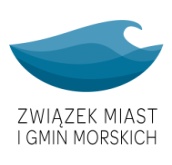 LIII WALNE ZEBRANIE DELEGATÓW ZWIĄZKU MIAST I GMIN MORSKICHDarłowo, 24-25 października 2019r.HOTEL JAN, ul. Słowiańska 24, 76-153 Darłówko WschodnieKARTA REZERWACYJNA DO HOTELU Hasło : ZWIĄZEK *Podane ceny za nocleg są wynegocjowane przez Związek specjalnie dla uczestników WZD UWAGA! - wypełnioną kartę rezerwacyjną dotyczącą noclegów należy wysłać mailem/faxem bezpośrednio    do hotelu Jan- bezkosztowa anulacja noclegów jest możliwa najpóźniej do 18 października 2019r.!!!! - parking bezpłatny- do dyspozycji basen hotelowy i  kompleks basenów w Parku Wodnym24/25 październik 2019